Пресс-релиз о проекте «МЕЖНАЦАКСЕЛЕРАТОР 2.0»Запущено новое онлайн - приложение «Межнацакселератор 2.0». Общероссийское общественное движение «Молодежная Ассамблея народов России «МЫ-РОССИЯНЕ» запустило онлайн-приложение «Межнацакселератор 2.0».Проект реализуется в рамках решения задач по укреплению межнациональных отношений в Российской Федерации в соответствии 
со Стратегией государственной национальной политики Российской Федерации на период до 2025 года.Приложение запущено в рамках проекта «Межнацакселератор 2.0» 
при поддержке Фонда президентских грантов. Межнацакселератор 2.0 – приложение для людей, работающих в сфере национальных отношений 
и интересующихся этой темой.В приложении можно найти коллег из других городов и всегда оставаться с ними на связи, а также всегда быть в курсе последних событий сферы межнациональных отношений и получать новости о грантах, конференциях и обучающих программах. В приложении можно поделиться своим проектом, найти единомышленников, получить экспертную оценку, помочь коллегам с разработкой и развитием их проектов.Приложение доступно в App Store и Google PlayСкачать можно по ссылке: http://межнацакселератор.рф#межнацакселератор #мыроссияне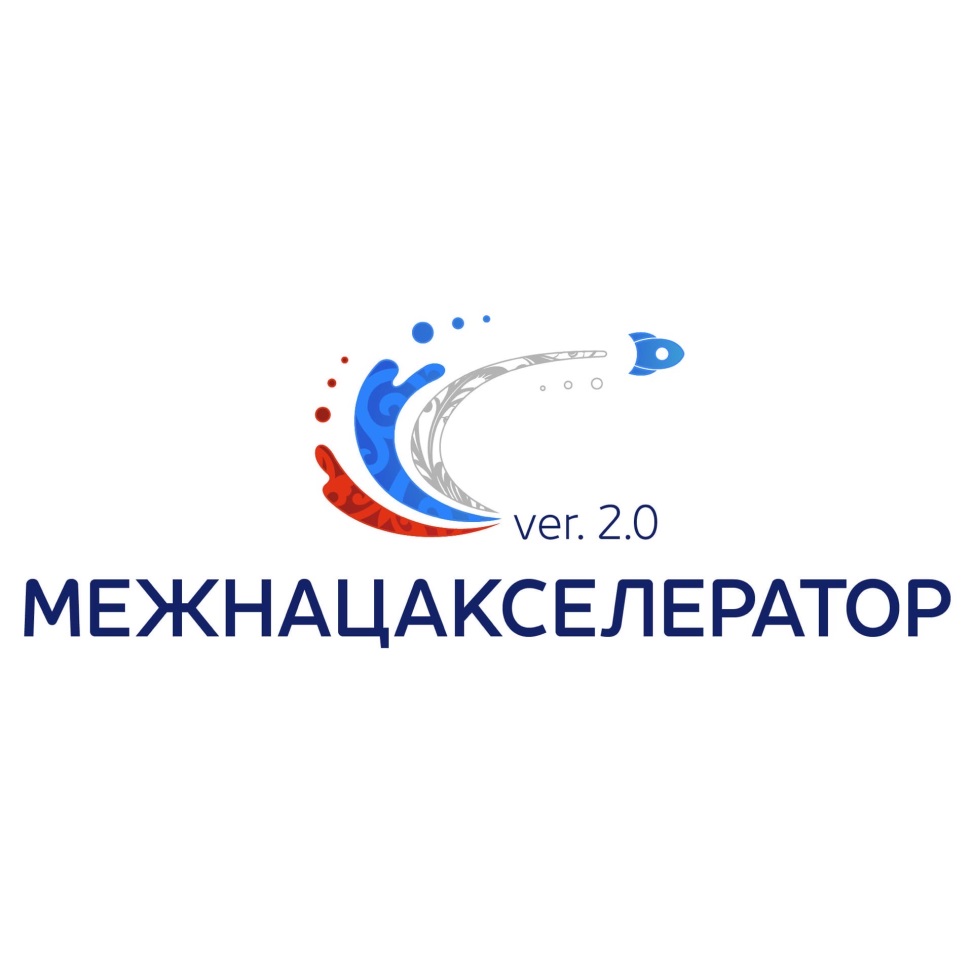 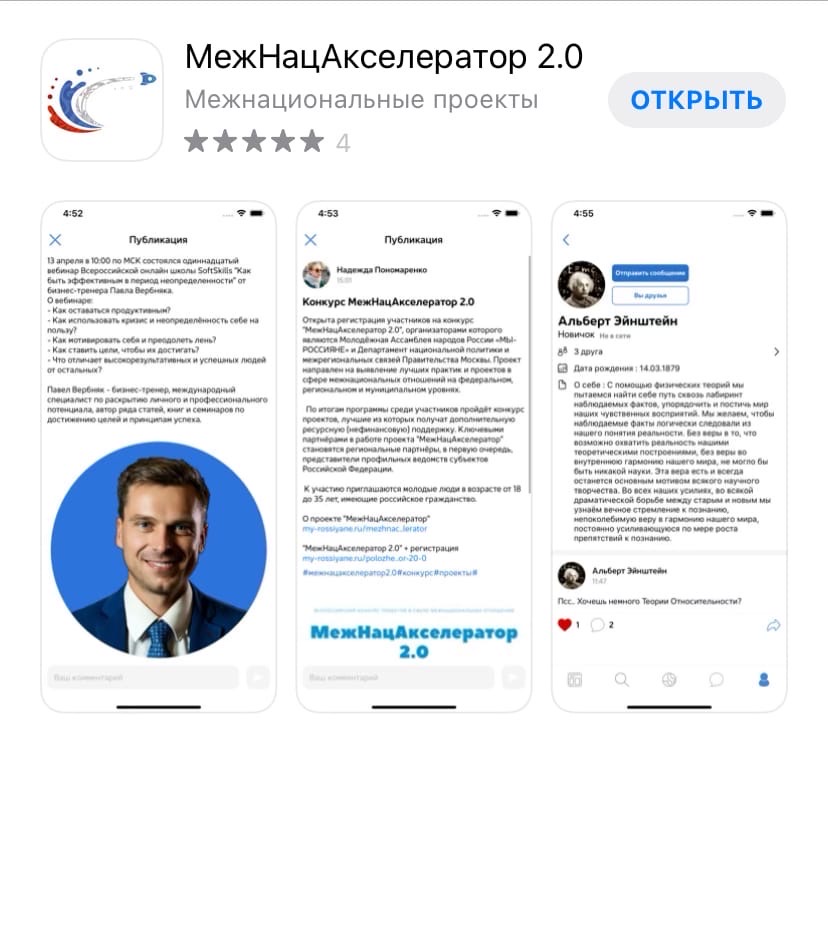 